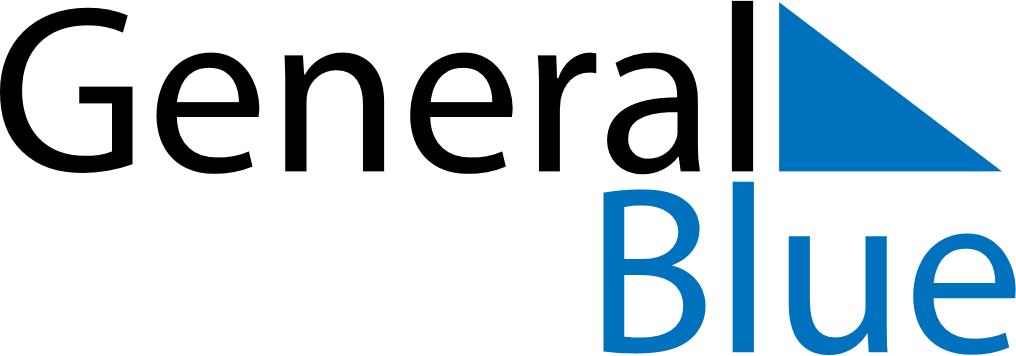 May 2060May 2060May 2060May 2060May 2060SundayMondayTuesdayWednesdayThursdayFridaySaturday12345678910111213141516171819202122232425262728293031